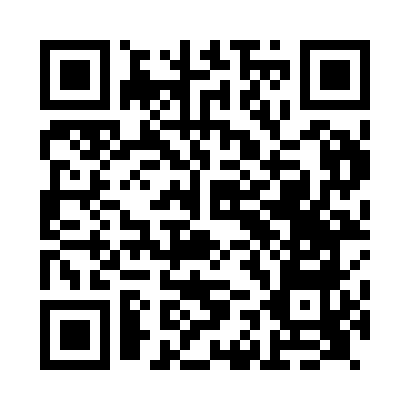 Prayer times for Torphichen, City of Edinburgh, UKMon 1 Jul 2024 - Wed 31 Jul 2024High Latitude Method: Angle Based RulePrayer Calculation Method: Islamic Society of North AmericaAsar Calculation Method: HanafiPrayer times provided by https://www.salahtimes.comDateDayFajrSunriseDhuhrAsrMaghribIsha1Mon2:564:341:197:0610:0311:412Tue2:574:351:197:0510:0211:403Wed2:574:361:197:0510:0211:404Thu2:584:371:197:0510:0111:405Fri2:584:381:197:0510:0011:406Sat2:594:391:197:0410:0011:397Sun3:004:401:207:049:5911:398Mon3:004:411:207:049:5811:399Tue3:014:421:207:039:5711:3810Wed3:024:441:207:039:5611:3811Thu3:024:451:207:029:5511:3712Fri3:034:461:207:029:5411:3713Sat3:044:481:207:019:5211:3614Sun3:054:491:217:019:5111:3615Mon3:064:511:217:009:5011:3516Tue3:064:521:217:009:4911:3417Wed3:074:541:216:599:4711:3418Thu3:084:551:216:589:4611:3319Fri3:094:571:216:579:4411:3220Sat3:104:591:216:579:4311:3221Sun3:105:001:216:569:4111:3122Mon3:115:021:216:559:3911:3023Tue3:125:041:216:549:3811:2924Wed3:135:051:216:539:3611:2825Thu3:145:071:216:529:3411:2826Fri3:155:091:216:519:3311:2727Sat3:165:111:216:509:3111:2628Sun3:175:121:216:499:2911:2529Mon3:175:141:216:489:2711:2430Tue3:185:161:216:479:2511:2331Wed3:195:181:216:469:2311:22